Novembre-décembre 2019	Nom : ______________________________________________Mathématique	Groupe : _______Problèmes du jour – Aire des figures planesPROBLÈME 1Calcule le périmètre des figures suivantes avec une démarche algébrique (formule obligatoire et unités de mesure obligatoires dans le calcul). 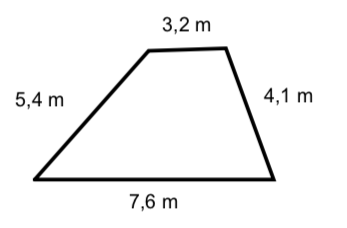 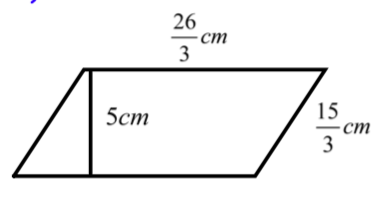   							b) PROBLÈME 2Écris le nom et les formules d'aire des figures suivantes (sans utiliser tes notes de cours). Pense aux manipulations effectuées au dernier cours. 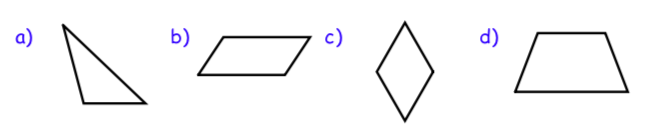 PROBLÈME 3Les deux figures suivantes ont-elles la même aire? Justifie ta réponse par des calculs mathématiques. Figure A							Figure B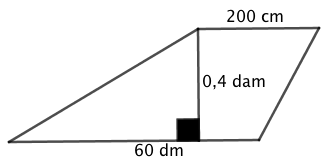 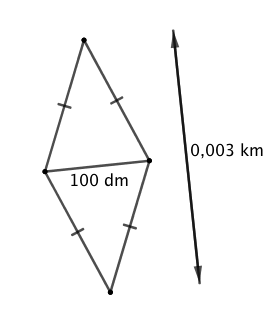 PROBLÈME 4Trouve l’aire de la partie ombragée dans la figure suivante. Les deux triangles blancs sont isométriques.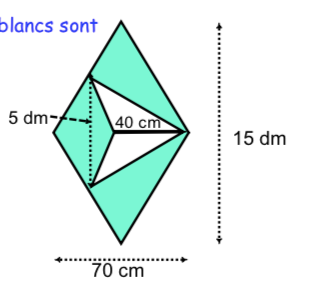 PROBLÈME 5Dans la figure ci-dessous, l’aire du carré correspond à la moitié de l’aire du triangle. Trouve, avec démarches, la hauteur du triangle, sachant que la base du triangle mesure 18 cm. 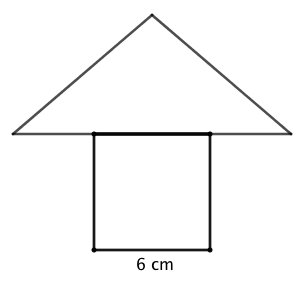 PROBLÈME 6Soit les deux figures suivantes de même aire, trouve la mesure manquante.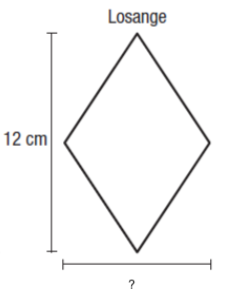 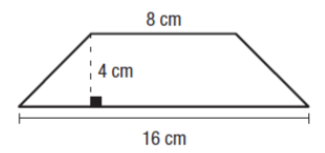 